Командиру воинской части номерЗвание командира (если известно)И.О. Фамилия командира воинской части (если известно)Адрес: ________________________________(воинской части)______________________________________От (ФИО)  _____________________________E-mail (по желанию): ____________________Адрес (по желанию): ____________________Уважаемый Имя Отчество!	Из социальных сетей мне стало известно, что вашей воинской части  военнослужащих принуждают к прохождению вакцинации против коронавирусной инфекции COVID-19. По опубликованной информации принуждение выражается в угрозах увольнения и применения по отношению к ним иных мер дисциплинарного воздействия [выбрать подходящее или вписать свой вариант]. В связи с чем, считаю необходимым обратиться к Вам с пояснением юридических обоснований недопустимости принуждения военнослужащих к вакцинации и участию в медицинских экспериментах. В соответствии со ст. 345 Устава внутренней службы Вооруженных Сил Российской Федерации, утв. Указом Президента Российской Федерации от 10 ноября 2007г. N 1495 (далее – Устав), для обеспечения невосприимчивости военнослужащих к инфекционным болезням проводятся предохранительные прививки, которые могут быть плановыми и по эпидемическим показаниям. Плановые предохранительные прививки всему личному составу полка проводятся в соответствии с календарем прививок, а по эпидемическим показаниям - по приказу старшего командира (начальника). От прививок военнослужащие освобождаются только по заключению врача. Основы государственной политики в области иммунопрофилактики инфекционных болезней, осуществляемой в целях охраны здоровья и обеспечения санитарно-эпидемиологического благополучия населения Российской Федерации регулируются Федеральным законом от 17.09.1998 № 157-ФЗ "Об иммунопрофилактике инфекционных болезней». Согласно п. 1 ст. 5, п. 2 ст. 11 указанного закона, граждане при осуществлении иммунопрофилактики имеют право на отказ от профилактических прививок. Медицинские вмешательства в Российской Федерации добровольны в соответствии с п.1 ст. 20, пп. 8 п. 5 ст. 19 Федерального закона от 21.11.2011 N 323-ФЗ  «Об основах охраны здоровья граждан в Российской Федерации».Устав не может противоречить федеральному законодательству. Следовательно, абзац 3 ст. 345 Устава Вооруженных Сил: "От прививок военнослужащие освобождаются только по заключению врача" не отменяет права на отказ от вакцинации (не имеющего отношения к освобождению от нее), гарантированного федеральным законодательством.  Абзац второй п. 2 ст. 1 Федерального закона от 26.05.1998 № 76-ФЗ "О статусе военнослужащих" устанавливает: "Военнослужащие обладают правами и свободами человека и гражданина с некоторыми ограничениями, установленными настоящим Федеральным законом, федеральными конституционными законами и федеральными законами". Из чего следует, что военнослужащие пользуются всеми установленным законодательством правами граждан в области здравоохранения, включая и право на информированное добровольное согласие или отказ от медицинского вмешательства, в том числе от профилактических прививок, и ограничены они могут быть только на основании норм федеральных законов. Ограничение этих прав иными нормативными актами, включая Устав, в отсутствие явного основания для этого в нормах федеральных законов, не допускается.Термин "освобождение от прививки" в различных нормативно-правовых актах касается только ситуаций, когда пациенту не делается прививка по решению медицинского работника. Он не связан с ситуациями, когда пациент пользуется своим законным правом на отказ от профилактической прививки, такие ситуации не рассматриваются как случаи "освобождения от прививки". Иными словами, упомянутая норма Устава регулирует только случаи освобождения от прививки по решению или инициативе медицинского работника, никак не затрагивая предусмотренное законодательством право гражданина, в том числе военнослужащего, на отказ от прививки по собственному решению. Таким образом, отказ военнослужащего от профилактической прививки полностью законен, является его правом и не может расцениваться как нарушение Устава.В отношении вакцины против коронавирусной инфекции, у представителей любых профессий в настоящее время обязанности вакцинироваться нет. Вакцина внесена в календарь профилактических прививок по эпидемическим показаниям (Приказ Министерства здравоохранения РФ от 21 марта 2014 г. N 125н "Об утверждении национального календаря профилактических прививок и календаря профилактических прививок по эпидемическим показаниям". Приложение 2). В соответствии с п. 2 ст. 10 Федерального закона от 17.09.1998 № 157-ФЗ "Об иммунопрофилактике инфекционных болезней» решения о проведении профилактических прививок по эпидемическим показаниям принимают главный государственный санитарный врач Российской Федерации, главные государственные санитарные врачи субъектов Российской Федерации.В соответствии с абзацем 5 п.6 ст. 51 Федерального закона от 30.03.1999 N 52-ФЗ            "О санитарно-эпидемиологическом благополучии населения" главные санитарные врачи наделены полномочиями при угрозе возникновения и распространения инфекционных заболеваний, представляющих опасность для окружающих, выносить мотивированные постановления о проведении профилактических прививок гражданам или отдельным группам граждан по эпидемическим показаниям. При этом санитарные Правила СП 3.1.3597-20 «профилактика новой коронавирусной инфекции (COVID-19)», а также постановления главного санитарного врача на данный момент не содержат такого решения. Сам факт включения вакцины в государственный календарь прививок по эпидемиологическим показаниям, не делает ее применение обязательной, календарь на данный момент содержит 24 прививки, среди которых чума, холера, сибирская язва, лихорадка Ку, желтая лихорадка и т.д.  Следовательно, принуждение граждан, в том числе военнослужащих, к вакцинации против коронавирусной инфекции недопустимо, и их отстранение от работы, службы, лишение премий, лишение увольнений, недопуск к практическим занятиям, и, тем более, увольнение по причине отказа от вакцинации незаконны. Данный вывод подтверждают письма из Министерства обороны и Роспотребнадзора (копии прилагаю). В пп. 4.1.7. Санитарных правил СП 3.3.2.561-96 «Медицинское иммунобиологические препараты. Государственные испытания и регистрация новых медицинских иммунобиологических препаратов» указано, что государственная регистрация МИБП (включая вакцины) осуществляется на основании результатов всех этапов испытаний препарата, подтверждающих его эффективность, специфическую активность и безопасность, а также при наличии утвержденной нормативно-технической документации. В инструкции к вакцине Гам-КОВИД-Вак Комбинированная векторная вакцина для профилактики коронавирусной инфекции, вызываемой вирусом SARS-CoV-2 (https://grls.rosminzdrav.ru/Grls_View_v2.aspx?routingGuid=77e23f47-bfee-410f-a453-afbd7ea86be7&t=) и инструкции к вакцине для профилактики COVID-19 ЭпиВакКорона (https://www.vidal.ru/drugs/epivaccorona) указано, что они подготовлены на основании ограниченного объема клинических данных и будут дополняться по мере поступления новых данных. Защитный титр антител в настоящее время неизвестен. Продолжительность защиты неизвестна. Не проводилось изучение взаимодействия с другими лекарственными средствами. Клинические исследования по изучению эпидемиологической эффективности не проводились, т.е.  долгосрочная эффективность также не подтверждена. В инструкциях отсутствует данные относительно проверки препаратов на канцерогенность и мутагенность. Исследования безопасности вакцин продолжаются в ходе пострегистрационных исследований. То есть, регистрация вакцин прошла не в соответствии с данными санитарными правилами, поскольку не были завершены все этапы клинических исследований. Эти препараты были зарегистрированы по особой, многократно сокращенной по времени и значительно упрощенной, процедуре регистрации. В настоящее время, все существующие вакцины против новой коронавирусной инфекции официально находятся на разных стадиях клинических исследований, вакцина Гам-КОВИД-Вак - на третьей фазе клинических исследований. Пострегистрационные исследования вакцин III фазы, для первых вакцин закончатся только в конце 2021 г. Реестр одобренных клинических исследований со сроками начала и окончания КИ: Вектор (ЭпиВакКорона): https://clck.ru/UGt7y НИИ Гамалеии (Спутник V, она же Гам-Ковид-Вак) https://clck.ru/UGtHF НЦИ Чумакова https://clck.ru/UGtJz  Таким образом, речь на данный момент, идет о медицинском эксперименте, и говорить о гарантиях безопасности и эффективности указанных вакцин не приходится.  Вакцинация такими препаратами – рискованна и небезопасна.Принуждение к участию в медицинских экспериментах запрещено международным правом и российским законодательством. Основной принцип, сформулированный Нюрнбергским кодексом (1947) по итогам Нюрнбергского трибунала провозглашает недопустимость принуждения к участию в медицинских экспериментах. Необходимым условием для привлечения человека к участию в эксперименте является его добровольное осознанное согласие, полученное после предоставления ему полной информации о характере, продолжительности и цели проводимого эксперимента; о методах и способах его проведения; обо всех предполагаемых неудобствах и опасностях, связанных с проведением эксперимента, и, наконец, возможных последствиях для физического или психического здоровья испытуемого, могущих возникнуть в результате его участия в эксперименте.  В дальнейшем указанный принцип нашел свое отражение в целом ряде международных конвенций: Конвенция о защите прав человека и основных свобод (1950), Хельсинская декларация Всемирной Медицинской Ассоциации (1964), Всеобщая декларация прав человека (1948), Международный пакт о гражданских и политических правах (1966), Правила надлежащей клинической практики Евразийского экономического союза (2016). Недавняя резолюция 2361 (2021) Парламентской Ассамблеи Совета Европы в отношении коронавируса была призвана напомнить государствам-членам СЕ о недопустимости принуждения к вакцинации и дискриминации отказавшихся прививаться от коронавирусной инфекции.Часть 2 статьи 21 Конституции РФ провозглашает: «Никто не должен подвергаться пыткам, насилию, другому жестокому или унижающему человеческое достоинство обращению или наказанию. Никто не может быть без добровольного согласия подвергнут медицинским, научным или иным опытам». При этом из этой нормы мы видим, что медицинские опыты без добровольного согласия человека относятся к таким категориям как пытка, насилие, жестокое и унижающее человеческое достоинство обращение. Федеральное законодательство прямо запрещает участие военнослужащих в клинических исследованиях лекарственных препаратов. Клинические испытания "лекарственных препаратов для медицинского применения" - к ним относятся и вакцины -  регулируются Федеральным законом от 12.04.2010 N 61-ФЗ "Об обращении лекарственных средств". В пп. 3 п.6 ст. 43 данного Федерального закона перечисляется, кто не может участвовать в таких испытаниях: дети-сироты, заключенные, сотрудники правоохранительных органов и военнослужащие. Исключение сделано только для исследований, которые проводятся в условиях военных действий или чрезвычайных ситуаций (однако режим ЧС в России в связи с эпидемией коронавируса не вводился) и когда испытывается препарат, специально для таких условий разработанный. Согласно п. 1 ст. 43 данного Федерального закона участие пациентов в клиническом исследовании лекарственного препарата для медицинского применения является добровольным.17 декабря 2020 г. Президент РФ В.В. Путин сообщил, что вакцинация против коронавирусной инфекции может быть только добровольной: (https://ria.ru/20201217/vaktsinatsiya-1589743588.html). И повторил тоже самое 22 марта 2021 года: https://www.vesti.ru/video/2280304.Министр здравоохранения М.А. Мурашко неоднократно публично заявлял о добровольности вакцинации против коронавирусной инфекции:(https://rg.ru/2020/07/26/murashko-rasskazal-o-dobrovolnoj-vakcinacii-ot-covid-19.htmlhttps://ria.ru/20200708/1574084858.htmlhttps://yandex.ru/turbo/tsargrad.tv/s/news/budet-dobrovolnoj-no-murashko-postavil-tochku-v-spore-o-vakcinacii-v-rossii_269330).Министр обороны С. К. Шойгу 17 ноября 2020 г. сообщил, что прививки против коронавирусной инфекции в армии осуществляются на добровольной основе: (https://rg.ru/2020/11/27/shojgu-obiavil-o-nachale-massovoj-vakcinacii-v-vojskah-ot-covid-19.html).Между тем, любая вакцина, даже прошедшая все клинические исследования в обычном порядке, имеет противопоказания и побочные действия, и может вызывать поствакцинальные осложнения и серьезные непредвиденные нежелательные реакции.Раздел “Основные понятия” Федерального закона от 17.09.1998 № 157-ФЗ "Об иммунопрофилактике инфекционных болезней» содержит определение понятия “поствакцинальные осложнения” - вызванные профилактическими прививками (ПВО). Это - тяжелые и (или) стойкие нарушения состояния здоровья вследствие профилактических прививок.Перечень поствакцинальных осложнений, дающих право гражданам на получение государственных единовременных пособий утвержден Постановлением Правительства РФ от 02.08.1999 N 885 "Об утверждении перечня поствакцинальных осложнений, вызванных профилактическими прививками, включенными в национальный календарь профилактических прививок, и профилактическими прививками по эпидемическим показаниям, дающих право гражданам на получение государственных единовременных пособий". Он включает: анафилактический шок; тяжелые генерализованные аллергические реакции (рецидивирующий ангионевротический отек - отек Квинке, синдром Стивена-Джонсона, синдром Лайела, синдром сывороточной болезни и т.п.); энцефалит; поражения центральной нервной системы с генерализованными или фокальными остаточными проявлениями, приведшими к инвалидности: энцефалопатия, серозный менингит, неврит, полиневрит, а также с клиническими проявлениями судорожного синдрома и пр. Даже этот перечень ПВО не является исчерпывающим, возможны и другие виды, вплоть до летального исхода в течение 30 дней после прививки:- по ссылке «Методические рекомендации по выявлению, расследованию и профилактике побочных проявлений после иммунизации»: http://67.rospotrebnadzor.ru/upload/iblock/25b/25bdfddb953e80e06fd35364abac0836.pdf ; - по ссылке «Методические указания по расследованию поствакцинальных осложнений»: https://www.rospotrebnadzor.ru/documents/details.php?ELEMENT_ID=4739.Ни Уставом, ни контрактом не предусмотрена обязанность военнослужащих  участвовать в медицинских исследованиях лекарственных препаратов. Право на отказ от вакцинации и участии в медицинских экспериментах обусловлено, прежде всего, законодательством РФ. Отказ от них не может являться основанием для отстранения от службы, увольнения, применения каких-либо взысканий, дискриминации военнослужащего.Принуждение к медицинским экспериментам недопустимо и нарушает п. 10 Устава, согласно которому государство гарантирует правовую и социальную защиту военнослужащих, осуществляет охрану их жизни и здоровья и п. 81 Устава, которым предусмотрено, что командир (начальник) в своей служебной деятельности обязан отдавать приоритет сохранению жизни и здоровья подчиненных военнослужащих.Учитывая вышесказанное, прошу Вас проинструктировать командиров и начальников  о недопустимости оказания любых мер воздействия в отношении военнослужащих с целью принудить их к прохождению вакцинации от коронавирусной инфекции, так как подобные действия будут являться прямым нарушением федерального законодательства и Устава Вооруженных Сил, а также предпринять все иные возможные меры для недопущения производства медицинских опытов над военнослужащими. Приложения:Ответ врИО начальника Главного военно-медицинского управления Министерства Обороны Российской Федерации М. Куандыкова от 15 марта 2021 года №161/7/П-826.Ответ заместителя руководителя Роспотребнадзора Е.Б. Ежловой от 01.04.2021 г. № 09-6328-2021-40 – копия на 2 листах.Кроме того, официальное разъяснение о добровольности опубликовано Роспотребнадзором за подписью главного санитарного врача Российской Федерации, руководителя Роспотребнадзора А.Ю.Поповой: Письмо от 01.03.2021 № 02/3835-2021-32 "Об иммунизации сотрудников образовательных организаций" так же подчеркивает добровольность вакцинации против коронавируса для всех категорий граждан. http://base.garant.ru/400445659/ и, как указано в прилагаемом письме, направленно в территориальные органы Роспотребнадзора.Дата:                                                                                                                С уважением,                                              [если это бумажное письмо – подпись]  ___________И.О. Фамилия 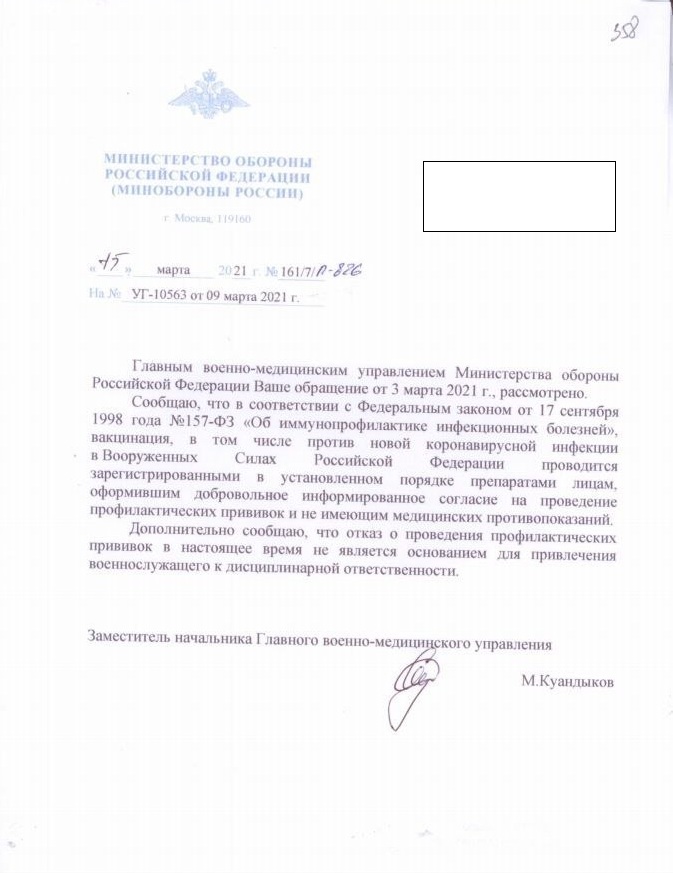 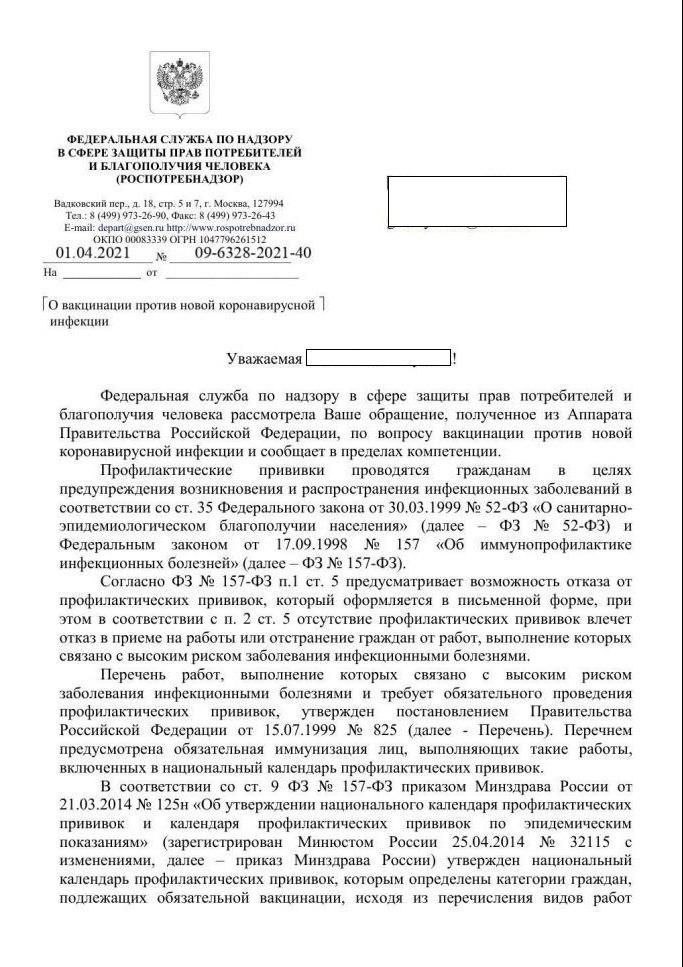 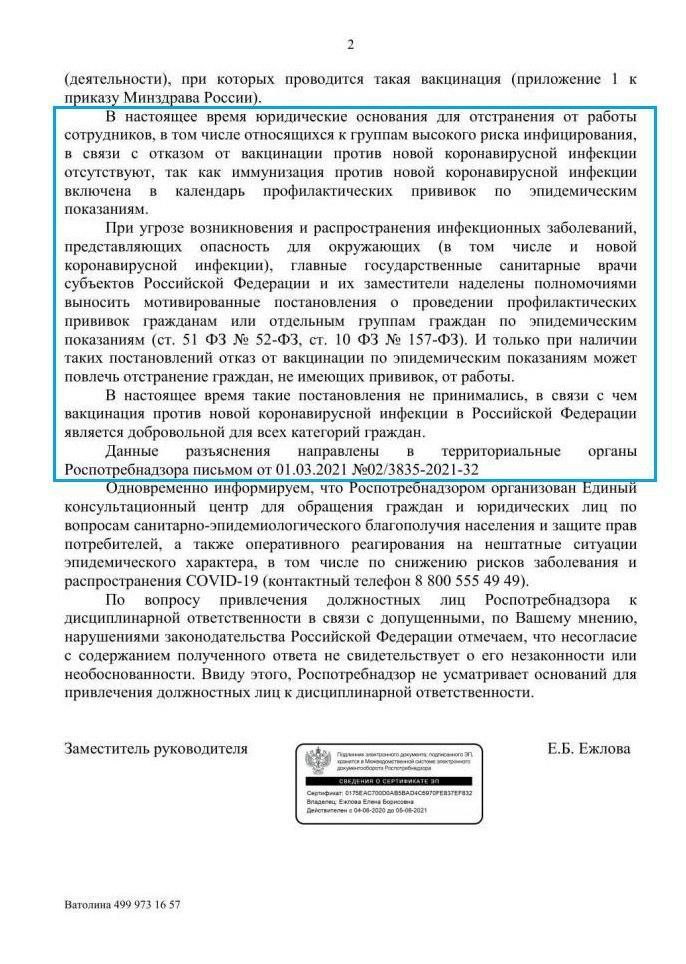 .